Can I talk about the properties of 3D shapes. 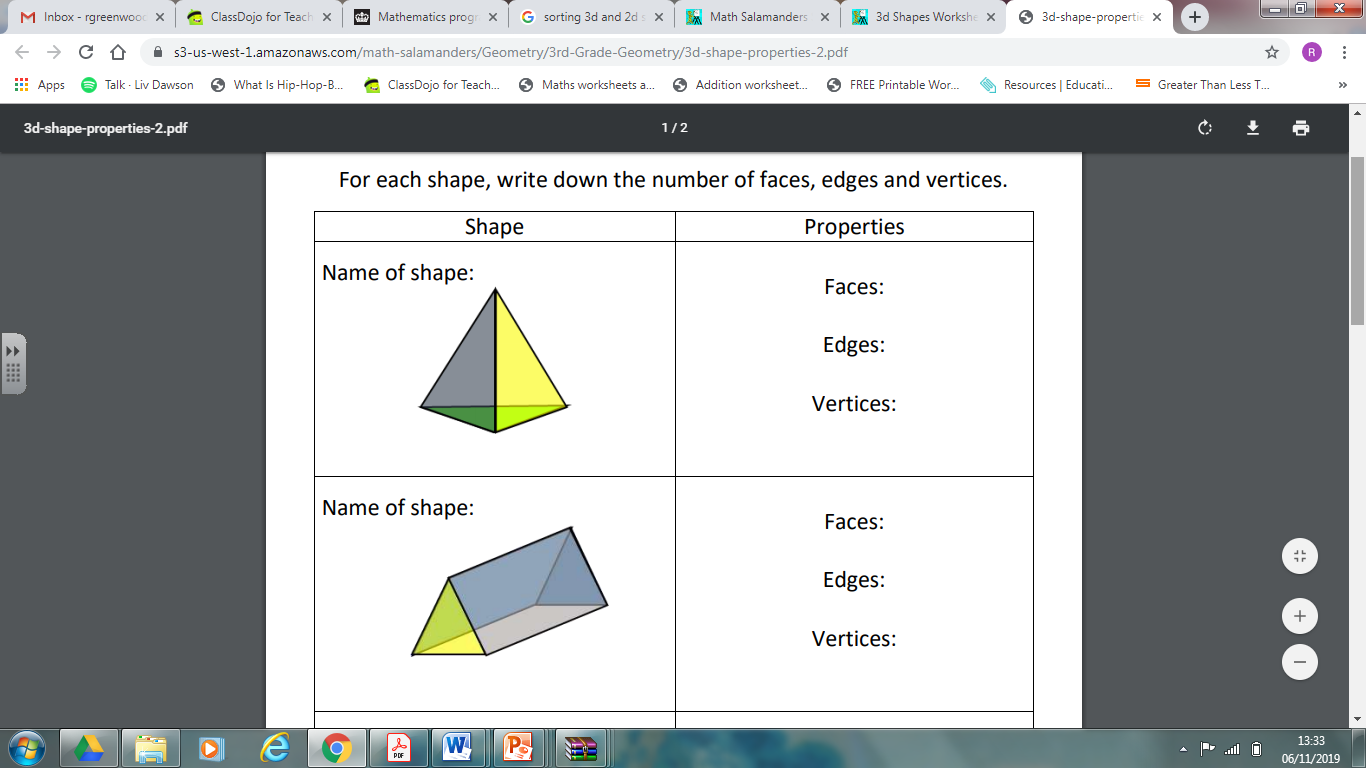 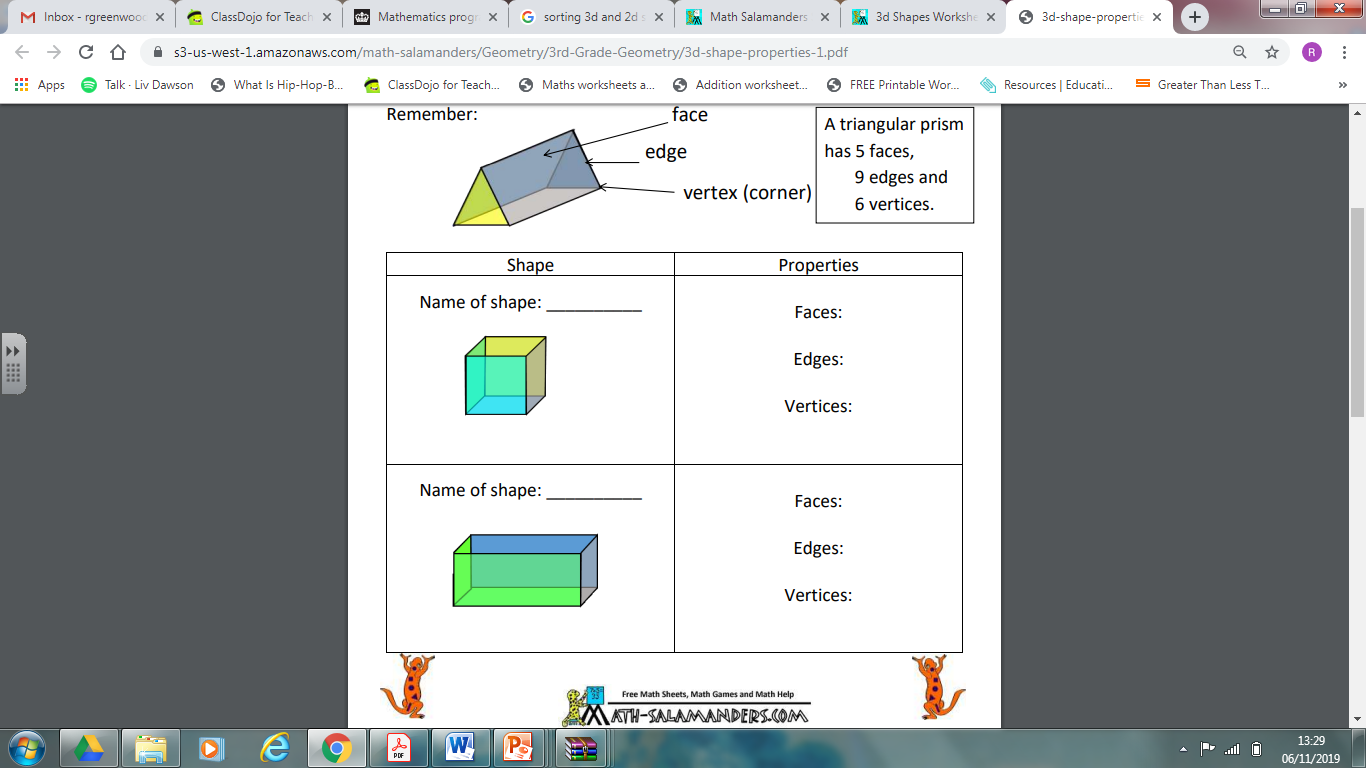 